      УКРАЇНА     ЧЕРНІГІВСЬКА МІСЬКА РАДА     ВИКОНАВЧИЙ КОМІТЕТ  Р І Ш Е Н Н ЯПро перекриття руху автотранспортуКеруючись статтею 6 Закону України «Про дорожній рух», підпунктами 10, 12 пункту «а» статті 30 Закону України «Про місцеве самоврядування в Україні», відповідно до статті 7 Закону України «Про автомобільний транспорт», з метою запобігання виникнення аварійних ситуацій виконавчий комітет міської ради вирішив:Для проведення аварійних робіт з ремонту самопливного каналізаційного колектору КП «Чернігівводоканал» Чернігівської міської ради дозволити цілодобове перекриття руху автотранспорту в м. Чернігові на перехресті вул. Олександра Молодчого та вул. Шевченка з 11 червня 2018 року до 25 червня 2018 року включно.2. Підрядній організації відповідно до укладеного Договору на виконання зазначених вище робіт та КП «Чернігівводоканал» Чернігівської міської ради встановити дорожні знаки згідно зі схемами організації дорожнього руху, погодженими в управлінні патрульної поліції у м. Чернігові, що додається.3. Комунальному підприємству «Міськсвітло» Чернігівської міської ради (Николенко В. М.) на час проведення робіт забезпечити освітлення ділянки вулиці в нічний час. 4. Начальнику управління патрульної поліції у м. Чернігові Думичу А. А. забезпечити нагляд за організацією руху транспорту та пішоходів в районі проведення робіт.5. Управлінню транспорту, транспортної інфраструктури та зв’язку міської ради (Рижий О. М.) на час перекриття перехрестя вулиць внести зміни в маршрутну мережу громадського транспорту.6. Прес-службі міської ради (Чусь Н. М.), комунальному підприємству «Телерадіоагентство «Новий Чернігів» Чернігівської міської ради (Капустян О. І.) забезпечити оприлюднення рішення та висвітлення інформації.7. Контроль за виконанням цього рішення покласти на заступника міського голови Черненка А. В. Міський голова                                                                         В. А. АтрошенкоСекретар міської ради 					 	           М. П. Черненок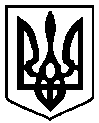 7 червня 2018 року          м. Чернігів № 260